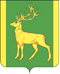 РОССИЙСКАЯ  ФЕДЕРАЦИЯИРКУТСКАЯ  ОБЛАСТЬАДМИНИСТРАЦИЯ МУНИЦИПАЛЬНОГО ОБРАЗОВАНИЯКУЙТУНСКИЙ РАЙОНП О С Т А Н О В Л Е Н И Е   	«22» октября 2020 г.                                 р.п. Куйтун                               № 858-пОб утверждении плана проведения межведомственной профилактической акции «Безопасный лед» на территории муниципального образования Куйтунский район В соответствии со ст. 15 Федерального закона от 06.10.2003г. № 131-ФЗ «Об общих принципах организации местного самоуправления в Российской Федерации», в целях недопущения происшествий, связанных с выходом и выездом людей на лед руководствуясь статьями 37, 46 Устава муниципального образования Куйтунский район, администрация муниципального образования Куйтунский район П О С Т А Н О В Л Я Е Т:		1. Провести с 16 октября 2020 года по 15 декабря 2020 года на территории муниципального образования Куйтунский район межведомственную  профилактическую акцию «Безопасный лед» .		2. Утвердить план проведения межведомственной профилактической акции «Безопасный лед» на территории муниципального образования Куйтунский район (Приложение 1).				3. Исполняющему обязанности начальника организационного отдела управления по правовым вопросам, работе с архивом и кадрами администрации муниципального образования Куйтунский район Печура К.В.:	-	опубликовать настоящее постановление в газете «Вестник Куйтунского района»;	-	разместить постановление на сайте муниципального образования Куйтунский район в сети «Интернет».	4. Настоящее постановление вступает в силу со дня его подписания.		5. Контроль за исполнением настоящего постановления возложить на заместителя  мэра по социальным вопросам администрации муниципального образования Куйтунский район Кравченко О.Э. Исполняющий обязанности мэра муниципального образования Куйтунский район 							А.А. Непомнящий	Приложение 1                                                                                                             к постановлению администрации	        муниципального образования	                    Куйтунский район                                                                                                   от «22» октября 2020 года №858-пПлан проведения межведомственной профилактической акции «Безопасный лед» на территории муниципального образования Куйтунский район№ п/пМероприятиеДата проведенияОтветственные исполнители1Выявление несанкционированных ледовых переправ расположенных в  п. Уян, с. Барлук, п. Заваль, п. Окинский Куйтунского района, рейдовые патрулирования  по береговым участкам Декабрь 2020 годаГИМС МЧС России по Иркутской области Куйтунская ГПСОП (дислокация р.п. Куйтун) МО МВД России «Тулунский» Администрация муниципального образования Куйтунский район Главы поселений 2Организация и проведение профилактических бесед с несовершеннолетними детьми, их родителями (законными представителями), семьями, находящимися в трудной жизненной ситуации о запрете нахождения детей на водоемах в осенне - зимний период без сопровождения взрослых с раздачей памяток «Осторожно! Тонкий Лед!» Октябрь – Ноябрь 2020  годаГИМС МЧС России по Иркутской области Куйтунская ГПСОП (дислокация р.п. Куйтун) МО МВД России «Тулунский» Главы поселений 3Рейдовые патрулирования по береговым участкам водоемов Куйтунского района в период осенних и зимних каникул Ноябрь 2020 года ГИМС МЧС России по Иркутской области Куйтунская ГПСГлавы поселений4Установка аншлагов «Выход на лед запрещен» по береговым участкам водоемов Куйтунского район Октябрь - Ноябрь 2020 года Главы поселений 5Информирования населения через СМИ, а также через социальные сети «Одноклассники», через мессенджеры в приложениях «Viber, WhatsApp» о правилах поведения на водоемах в осенне – зимний период, раздача памяток населению «Осторожно, тонкий лед!» Октябрь - Ноябрь 2020 годаГлавы поселений 6Инструктаж по технике безопасности на воде в осенний - зимний период, для  учащиеся образовательных организациях Куйтунского района Ноябрь - декабрь2020 годаУправление образования администрации муниципального образования Куйтунский район  , образовательные организации 7 Оформление школьных стендов   на тему «Безопасный лёд»Ноябрь - декабрь2020 годаУправление образования администрации муниципального образования Куйтунский район  , образовательные организации 8Конкурс рисунков «Осторожно, тонкий лед!», в образовательных организациях Куйтунского района Ноябрь - декабрь2020 годаУправление образования администрации муниципального образования Куйтунский район  , образовательные организации 9Изготовление и раздача листовок, памяток для детей и родителей «Осторожно, тонкий лед!» Ноябрь - декабрь2020 годаУправление образования администрации муниципального образования Куйтунский район  , образовательные организации 10Просмотр учебных  видеофильмов «Тонкий лёд»  на уроках ОБЖ в образовательных организациях Куйтунского района Ноябрь - декабрь2020 годаУправление образования администрации муниципального образования Куйтунский район  , образовательные организации 11Встречи с инспектором патрульной службы Тулунского центра ГИМС ГУ МЧС РОССИИ по Иркутской области,   беседа «Правила безопасного поведения  на водоёмах в осенний период».Ноябрь - декабрь2020 годаУправление образования администрации муниципального образования Куйтунский район  , образовательные организации 12Тематические беседы, классные часы по теме «Безопасный лёд» в образовательных организациях Куйтунского района Ноябрь - декабрь2020 годаУправление образования администрации муниципального образования Куйтунский район  , образовательные организации 